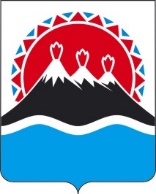 МИНИСТЕРСТВО ФИНАНСОВ КАМЧАТСКОГО КРАЯПРИКАЗг. Петропавловск-КамчатскийВ соответствии с постановлением Правительства Камчатского края от 30.12.2021 № 595-П ПРИКАЗЫВАЮ:1. Внести изменения в перечень главных администраторов доходов краевого бюджета дополнив его кодами бюджетной классификации Российской Федерации следующего содержания:- 2 02 45289 02 0000 150 «Межбюджетные трансферты, передаваемые бюджетам субъектов Российской Федерации в целях достижения результатов национального проекта «Производительность труда»»;- 2 02 45450 02 0000 150 «Межбюджетные трансферты бюджетам субъектов Российской Федерации на реализацию проектов по повышению производительности труда на предприятиях-участниках национального проекта по направлению «Бережливое производство»».2. Главным администратором указанных поступлений считать Министерство экономического развития и торговли Камчатского края, код главы 843.3. Настоящий приказ вступает в силу после дня его официального опубликования и распространяется на правоотношения, возникшие с 1 января 2022 года.[Дата регистрации]№[Номер документа]О внесении изменений в перечень главных администраторов доходов краевого бюджетаМинистр финансов Камчатского края[горизонтальный штамп подписи 1]А.Н. Бутылин